Dpto. de Idiomas   Tareas V de inglés y francés para los cursos de la ESO  Semana del 14 al 19 de ABRIL  Debido a la prolongación del estado de alarma, a partir de ahora:La entrega de tareas será obligatoria para todos los alumnos y en todos los cursos.Las tareas propuestas deberán ser entregadas a los profesores en el plazo máximo de una semana. Las tareas pendientes de semanas anteriores tendrán como plazo máximo el miércoles 22 de abril.INGLÉS DE 1º ESO A      Profesora Yolanda Rodríguez    Use this page to practice English. https://es.educaplay.com/recursos-educativos/?q=&course=1&subjects=2712 Do  exercises  from  student  book  pages  76,  77 and  78. ( in the notebook)Workbook pages  76, 77. 78.PLEASE WRITE VERY CLEAR, IT IS SOMETIMES DIFFICULT TO UNDERSTAND.WATCH THESE VIDEOS TO UNDERSTAND THE GRAMMAR  OF THIS UNIT.https://youtu.be/hzqHfiucxGwhttps://youtu.be/Svhp1xCzCkEDO NEXT  EXERCISES: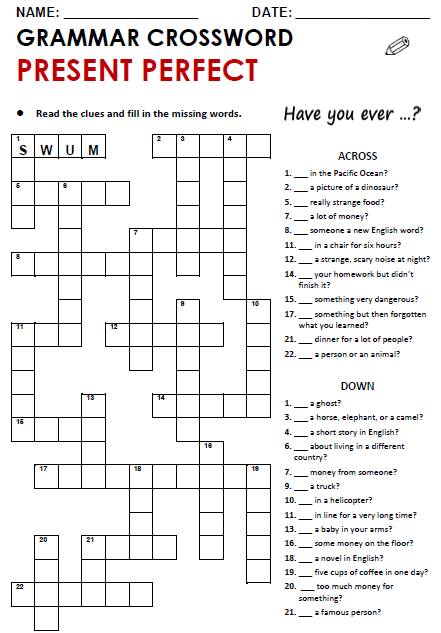 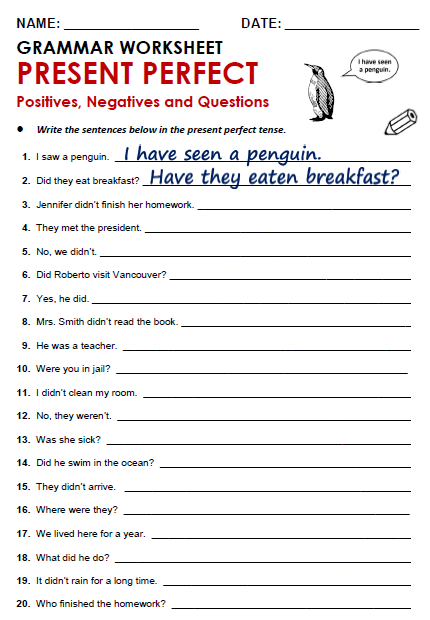 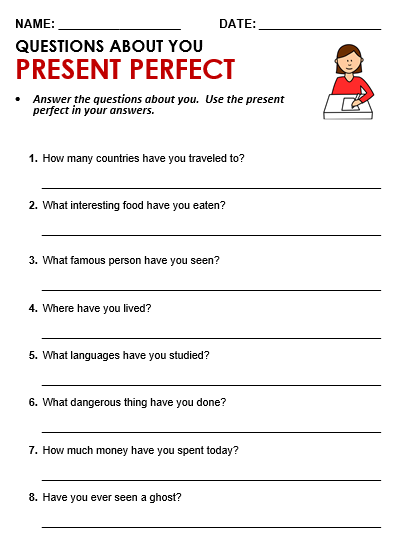 1º ESO  A    TEACHER YOLANDAHERE YOU HAVE HOMEWORK SOLUTIONS OF THE WORKBOOK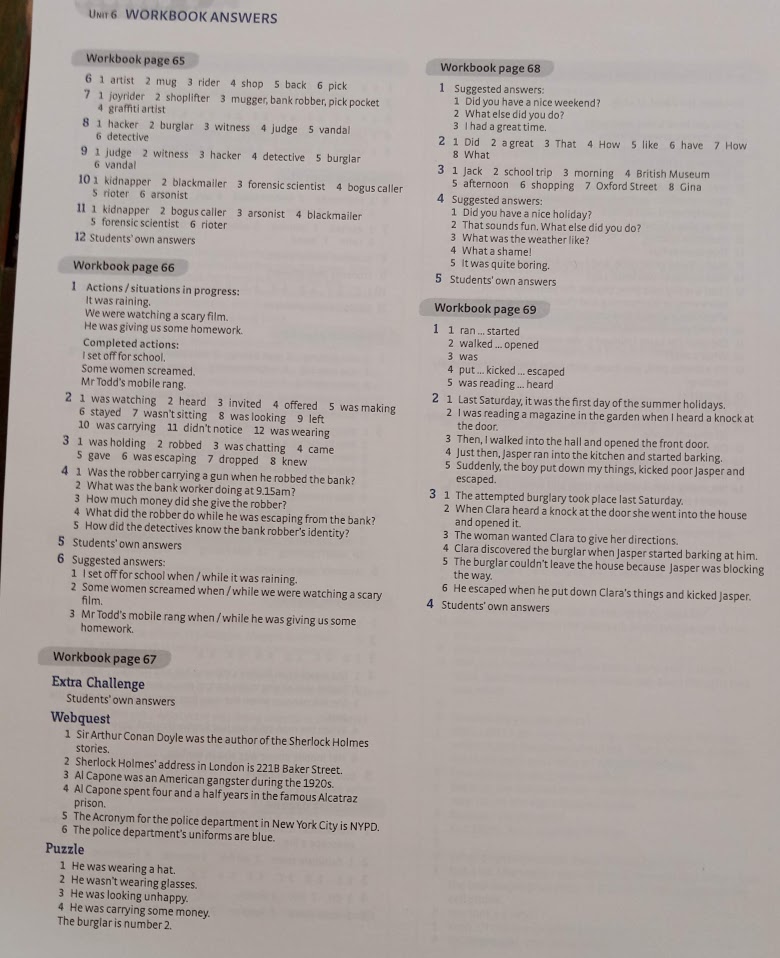 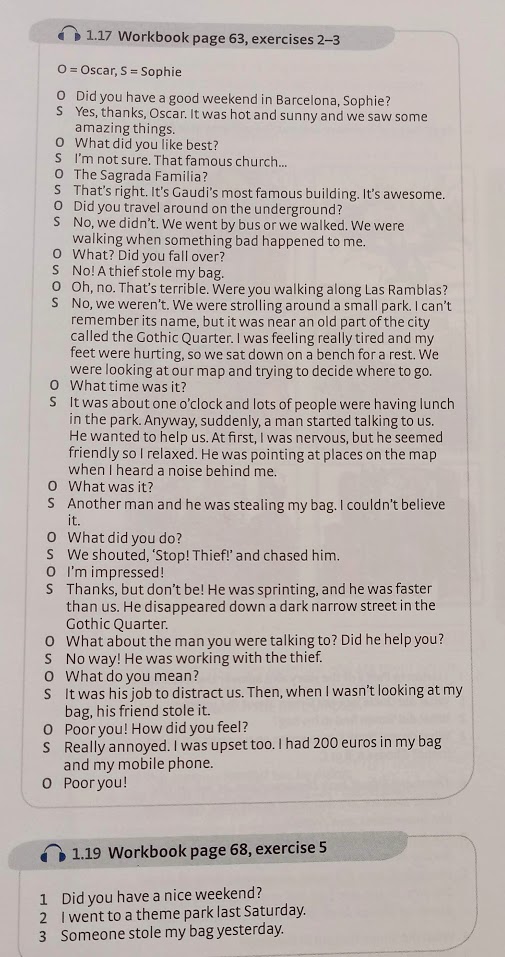 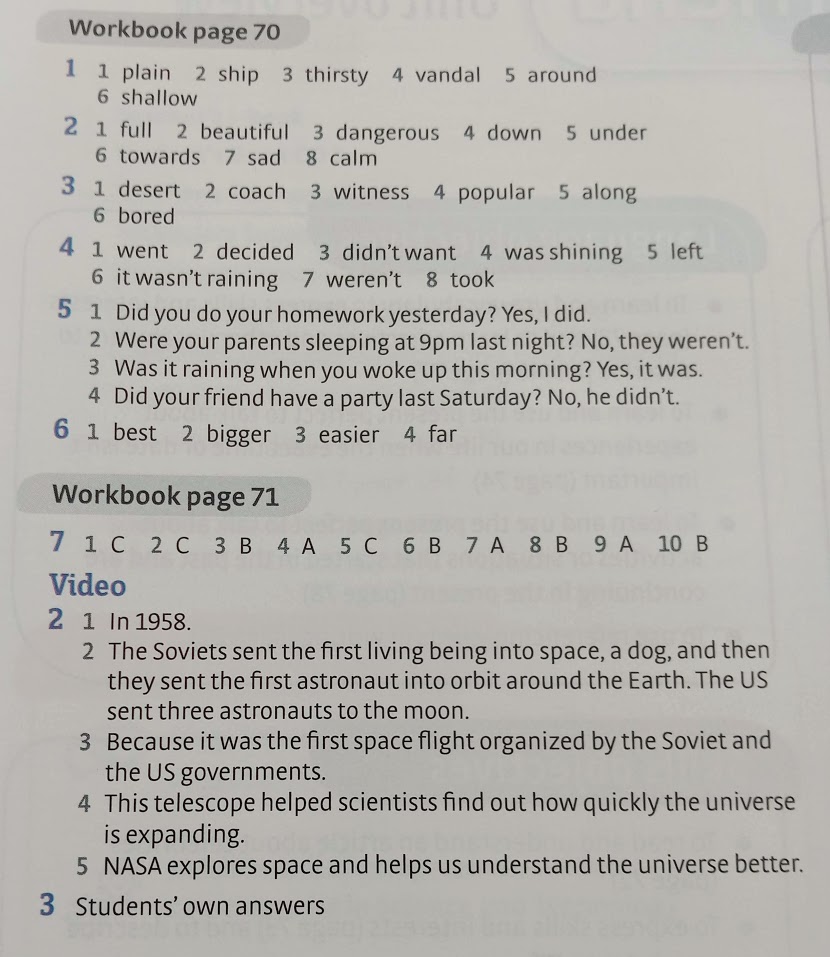 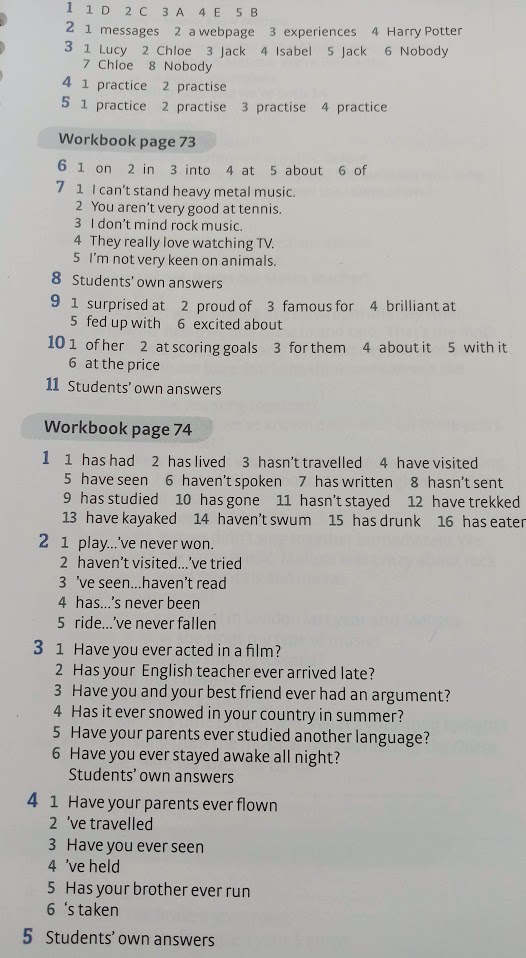 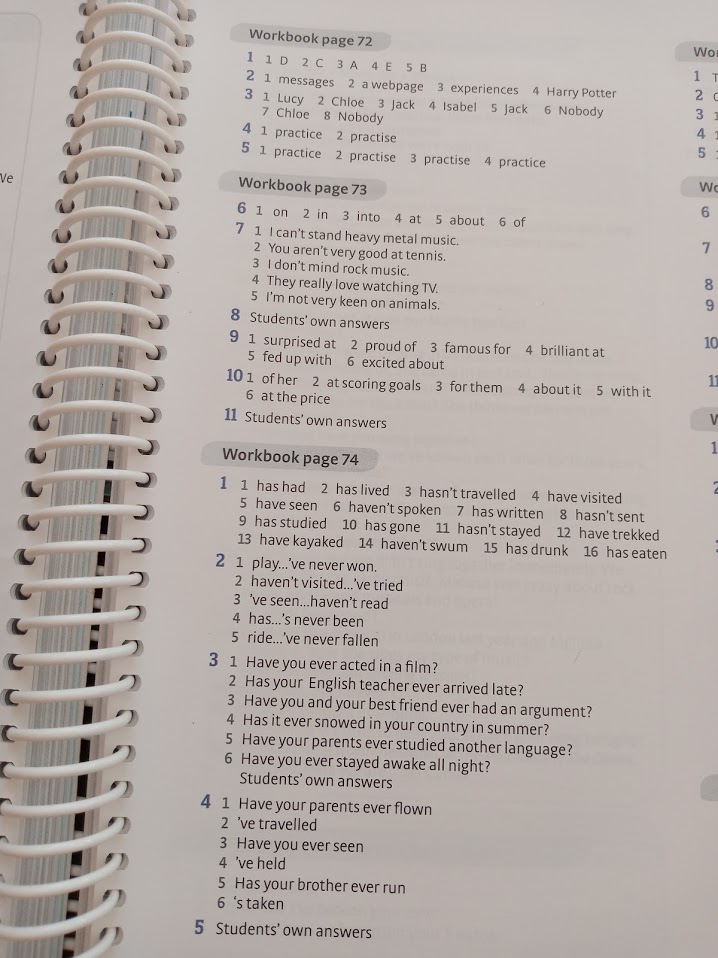 STUDENT BOOK SOLUTIONSPAGE 74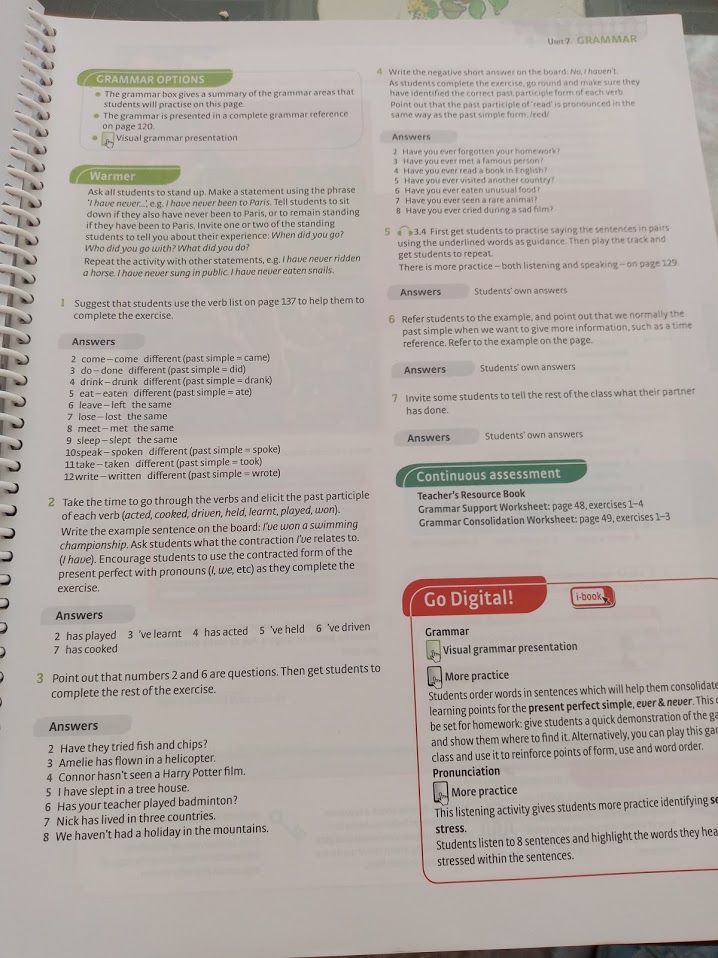 PAGE 73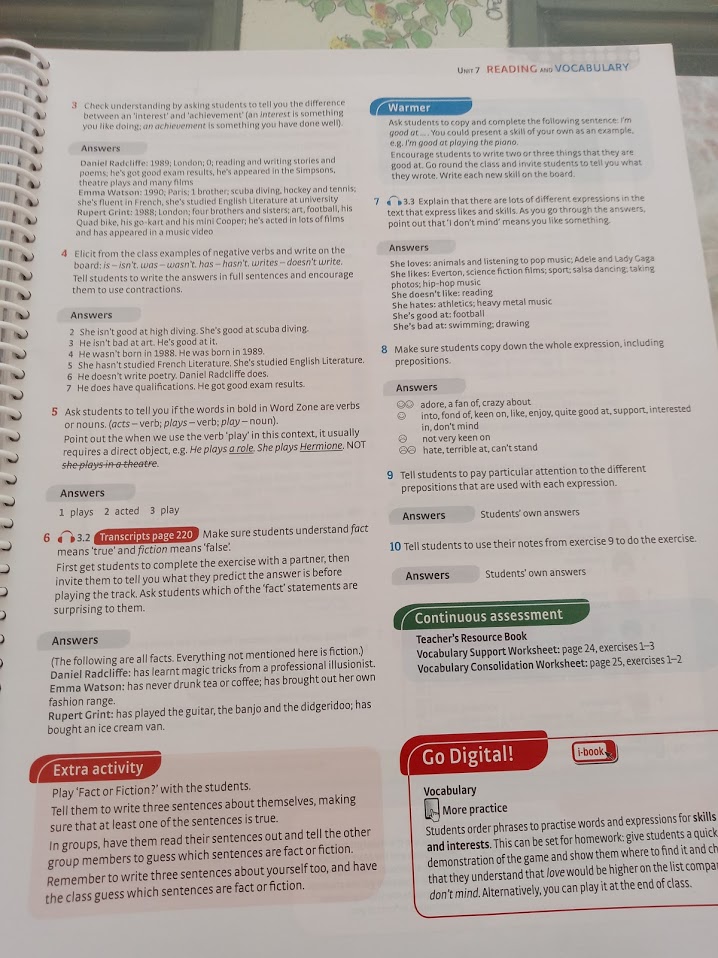 INGLÉS DE 1º ESO B, 2º ESO, 3º ESO, 4º ESO    Profesora Virginia Sánchez   1º ESOEsta semana, terminamos con la Unidad 7, por tanto vamos a centrarnos en realizar un repaso y espero poder conectarnos por vídeo conferencia para aclarar dudas, sobre todo de gramática. Como cada vez que terminamos una unidad, necesito: -Esquemas de gramática -Listas de vocabulario También 10 frases con “present perfect” combinándolas con “ever” y “never”. Otras 10 frases con present perfect pero añade entre ellas, cinco preguntas usando “how long”. Otras 5 con “for” , “since”, “been” y “gone”. REALIZA ESTAS FRASES A MEDIDA QUE VAS REPASANDO LA GRAMÁTICA Y HACIENDO EL ESQUEMA. También vamos leyendo la página 82 y haciendo el reading comprehension de la página 83. 2º ESO Esta semana, terminamos con la Unidad 7, por tanto vamos a centrarnos en realizar un repaso y espero poder conectarnos por vídeo conferencia para aclarar dudas, sobre todo de gramática. Como cada vez que terminamos una unidad, necesito: -Esquemas de gramática -Listas de vocabulario También 10 frases, 5 defining y 5 non defining. Otras 10 frases con past perfect. REALIZA ESTAS FRASES A MEDIDA QUE VAS REPASANDO LA GRAMÁTICA Y HACIENDO EL ESQUEMA. También vamos leyendo la página 82 y haciendo el reading comprehension de la página 83 3º ESO Esta semana, terminamos con la Unidad 6, por tanto vamos a centrarnos en realizar un repaso y espero poder conectarnos por vídeo conferencia para aclarar dudas, sobre todo de gramática. Como cada vez que terminamos una unidad, necesito: -Esquemas de gramática -Listas de vocabulario También 10 frases con “present perfect continuous” -pág 66 del Students book y también del workbook. 10 frases con infinitivo y gerundio. (5 y 5) REALIZA ESTAS FRASES A MEDIDA QUE VAS REPASANDO LA GRAMÁTICA Y HACIENDO EL ESQUEMA. Pág 70 y 71 del workbook, es un repaso de las unidades 4-6. 4º ESO Esta semana, terminamos con la Unidad 7, por tanto vamos a centrarnos en realizar un repaso y espero poder conectarnos por vídeo conferencia para aclarar dudas, sobre todo de gramática. Como cada vez que terminamos una unidad, necesito: -Esquemas de gramática -Listas de vocabulario También 10 frases con “present, past, futur INGLÉS DE 2ºPMAR Y 3ºPMAR  Profesora Vanesa Reyes  Los alumnos deberán entregar estos deberes en el email de la profesora en el plazo de una semana. Se ruega indicar página y número de ejercicio claramente e intentar hacer una letra fácil de entender.2º PMAR-Página 62  del Student´s book. Leer el recuadro verde de Present Simple Passive-Página 62  del Student´s book. Ejercicios 1 y 2 en el cuaderno.-Página 62 del workbook, ejercicios: 1,2,4 y 63º PMAR-Página 62 del Student´s book, leer el cuadro verde de Present perfect continuous.-Página 62 del Student´s book, ejercicios 1(en el libro) y 3 (en el cuaderno)-Página 62 del workbook: ejercicios 1,2,3 y 4. FRANCÉS DE 1º ESO, 2º ESO, 3º ESO, 4º ESO    Profesora Inmaculada Benito      1ºESO    Page 70 du libre Copiar en el cuaderno el masculino y el femenino de las profesiones 			y aprenderlasPage 71 du libre, exercices 4Ordenar los personajes desde nuestro punto de vista, es 			decir: La enfermera está a la izquierda de la cocinera.					 Escribir las frases en francés y en el cuadernoPage 67 du cahier d´exercices.Repasar los números del cero al cuarenta, escríbelos sin mirar. ¿Has conseguido				 escribirlos todos bien? 2ºESO  Page 67 du libre Escuchar el audio correspondiente a la pag67 del libro de 	ejercicios, en él encontrarás el dialogo correspondiente a la pag67 del libro de	texto. Escucha y, a continuación, lee el texto en voz alta imitando la 	pronunciación.	Page 67 du cahier d´exercices. Revisser los verbes VENIR, SORTIR, FINIR, ATTENDRE et PRENDRE3ºESO Page 72 du livrePage 74 du cahier d´exercices.Recordar que para obtener el imperfecto ( l´imparfait) nos vamos al presente de los verbos y tomamos la primera persona del plural (nous parlons). A esa primera persona del plural le retiramos la terminación ons y a la raíz que nos queda le vamos a añadir las terminaciones del imperfecto: ais    ais    ait    ions    iez    aient.Ejemplo verbo CHANTER	Présent				Imparfait				Je chante				Je chantais 				Tu chantes				tu chantais				Il chante				il chantait				Nous chantons			Nous chantions				Vous chantez				Vous chantiezIls chantent				Ils chantaient4ºESO  Page 45 du cahier d´exercices, exercice 5 (Recuerda que pendant significa  durante)Page 45 du cahier d´exercices, exercice 6 Recuerda 	CO		CI									Me									Te								Le		lui								La									Nous									Vous								Les		leurPage 46 Leer el recuadro les bons conseils de la pag45 para hacer el ejercicio 7 de la 46.